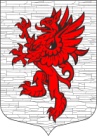 СОВЕТ ДЕПУТАТОВМУНИЦИПАЛЬНОГО ОБРАЗОВАНИЯЛОПУХИНСКОЕ СЕЛЬСКОЕ ПОСЕЛЕНИЕМО ЛОМОНОСОВСКИЙ МУНИЦИПАЛЬНЫЙ РАЙОНЛЕНИНГРАДСКОЙ ОБЛАСТИтретий созыв17 февраля  2016 года                                                                   д. ЛопухинкаРЕШЕНИЕ № 6«Об утверждении отчета о результатах деятельности главы администрации, деятельности администрации МО Лопухинское сельское поселение Ломоносовского муниципального района Ленинградской области за 2015 год»В соответствии с Федеральным законом № 131-ФЗ от 06.10.2003 г. «Об общих принципах организации местного самоуправления в РФ» и Уставом МО Лопухинское сельское поселение, Совет депутатов муниципального образования Лопухинское сельское поселение МО Ломоносовский муниципальный район Ленинградской области РЕШИЛ:1.  Утвердить отчет о результатах деятельности главы администрации, деятельности администрации МО Лопухинское сельское поселение Ломоносовского муниципального района Ленинградской области за 2015 год, согласно приложению.2. Признать удовлетворительной деятельность главы администрации и деятельность администрации МО Лопухинское сельское поселение Ломоносовского муниципального района Ленинградской области в 2015 году.3.  Настоящее решение опубликовать (обнародовать)  на официальном сайте МО Лопухинское сельское поселение Ломоносовского муниципального района Ленинградской области в информационно-телекоммуникационной сети Интернет.4.  Решение вступает в законную силу после его официального опубликования (обнародования).Заместитель председателя Совета депутатов МО Лопухинское СП                                     З.И. РусановаПриложение к решению Совета депутатов МО Лопухинское сельское поселение№ 6 от 17  февраля 2016 года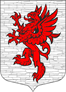 «Отчет о результатах деятельности главы администрации, деятельности администрации МО Лопухинское сельское поселение Ломоносовского муниципального района Ленинградской области за 2015 год»Раздел 1. Организационная структура МО Лопухинское сельское поселение              В соответствии с Федеральным законом № 131 от 06.10.2003 года «Об общих принципах организации местного самоуправления в Российской Федерации», Уставом СП - Глава администрации муниципального образования представляет ежегодный отчет о своей работе и деятельности администрации в течении первого квартала следующего года. Это не просто отчёт, а жизненная необходимость, поскольку этот анализ позволяет увидеть  не только то, что уже сделали, но главное, что необходимо сделать в предстоящем 2016 году.                 Подводя итоги ушедшего года, постараюсь остановиться на основных делах и программах, над которыми работала администрация. Но прежде всего позвольте поблагодарить, за плодотворную работу предыдущей Совет депутатов и администрацию поселения, ими было сделано очень много хорошего в поселение создан «крепкий фундамент». ОБЩИЕ СВЕДЕНИЯ                 Территория Лопухинского сельского поселения занимает . В состав поселения входят следующие населенные пункты: д. Верхние Рудицы, д. Воронино, д. Ст. Медущи, д. Горки, д. Флоревицы, д. Извара, д. Лопухинка, д. Никольское, д. Новая Буря, д. Заостровье, д. Муховицы, д. Глобицы, д. Савольщина.                  Порядок деятельности Администрации муниципального образования определяется Положением и Уставом. Администрация муниципального образования в пределах своей компетенции обеспечивает выполнение задач по социально-экономическому развитию муниципального образования, организует исполнение Конституции РФ на его территории, законов и иных нормативно-правовых актов Российской Федерации и Ленинградской области.                 Местная администрация МО Лопухинское сельское поселение разрабатывает проекты местного бюджета, планов, программ, решений, представляемых главой администрации на рассмотрение Совета депутатов МО Лопухинское сельское поселение, исполняет местный бюджет и представляет на утверждение Совета депутатов отчет о его исполнении, исполняет решения Совета депутатов МО Лопухинское сельское поселение, обеспечивает содержание и использование, находящихся в муниципальной собственности жилищного фонда и нежилых помещений, транспорта, культуры, социальной защиты населения и других муниципальных предприятий и учреждений, занимается благоустройством на территории поселения, а также осуществляет иные полномочия по решению вопросов местного значения.                   Местная администрация МО Лопухинское сельское поселение является юридическим лицом муниципальным казённым учреждением, имеет печать и штампы со своим наименованием, имеет в собственности имущество, выступает в качестве истца и ответчика в судах.                    Возглавляет администрацию МО Лопухинское сельское поселение глава администрации, назначенный Советом депутатов по контракту на срок, предусмотренный Уставом. Глава местной администрации МО Лопухинское сельское поселение формирует местную администрацию. Является распорядителем кредита при исполнении местного бюджета. Принимает распоряжения, постановления в пределах своих полномочий. Заключает трудовые договоры с работниками местной администрации согласно утвержденной формы. В состав МО Лопухинское сельское поселение входят учреждения:   -администрация - отдельное юридическое лицо;  -два дома культуры (в д. Лопухинка и д. Глобицы), являются одним юридическим лицом и входят в состав  дом культуры Глобицы;   -две библиотеки (в д. Лопухинка и д. Глобицы), не являются отдельным юридически лицом, входят в состав администрации; На 1 января 2016 года численность населения нашего Лопухинского сельского поселения составила 3175 человек, что на 85 человека больше по сравнению с предыдущим годом, родилось 23 ребенка, умерло 53 человека.В 2015 году приоритетными задачами, стоявшими перед администрацией, были укрепление стабильности, создание условий для дальнейшего повышения качества жизни. Свою работу администрация строила исходя из главных направлений социально-экономического развития поселения, района и области.Одним из важнейших показателей эффективности работы Администрации является устойчивая, хорошо налаженная обратная связь с жителями поселенияЗа истекший год в администрацию поступило 1450 письменных обращения, что на 553 больше по сравнению с предыдущим годом, Анализ характера поступивших обращений показал, что чаще всего в обращениях граждан поднимались земельные вопросы, вопросы жилищно-коммунального хозяйства, улучшения жилищных условий, инженерного обеспечения индивидуальной застройки сельских населенных пунктов и социального обеспечения населения, а также ремонт дорог общего пользования и придомовых территорий многоквартирных домов.В своей работе мы стремимся к тому, чтобы ни одно обращение не осталось без внимания. Все заявления и обращения были рассмотрены своевременно и по всем даны разъяснения или приняты меры.За 2015 год было проведено 11 встреч Главы администрации сельского поселения с жителями населенных пунктов.Сотрудниками администрации в течение года подготавливались отчеты о деятельности администрации, а также ответы на письма и запросы органов власти и организаций, их количество составило 1838, что на 778 больше по сравнению с предыдущим годом.Уполномоченные представители администрации принимали участие в 27 судебных заседанияхИздано 216 постановлений, 184 распоряжения; подготовлено 24 проекта решений Совета депутатов поселения, регламентирующих основные вопросы исполнения полномочий по решению вопросов местного значения. Администрацией ведется исполнение отдельных государственных полномочий: оформляются нотариальные действия (всего 134, что на 50 больше по сравнению с предыдущим годом).Ведется воинский учет военнообязанных граждан пребывающих в запасе, и граждан, подлежащих призыву на военную службу в Вооруженных силах Российской Федерации. На воинском учете состоят 650 человек, в том числе: сержанты и солдаты - 537; офицеры - 31; призывники – 82.Работа администрации сельского поселения по решению вопросов местного значения осуществлялась во взаимодействии с администрацией района, с депутатами  СП, жителями поселения, индивидуальными предпринимателями, руководителями предприятий, организаций, учреждений, расположенных на территории сельского поселения.Раздел 2. Результаты деятельности МО Лопухинское сельское поселениеПо администрации  на 01.01.2016г. фактическая численность работников составляет 10 единиц, по  штатному расписанию 11 единиц.Совет депутатов на 01.01.2016г. фактическая численность работников отсутствует, штатного расписания нет.По дому культуры д.Глобицы и Лопухинка на 01.01.2016г. фактическая численность работников составляет 17 единиц, по штатному расписанию  19 единиц, 7 единиц числится на договорной основе. Слово предоставляется заведующей библиотеки и директору дома культуры.Деятельность Дома культуры ведется в соответствии с планом по следующим направлениям:Культурно – зрелищная деятельностьМероприятия, посвященные памятным и знаменательным датам, направленным на воспитание патриотических чувств и нравственности подростков  и молодежиОрганизация досуга всех категорий населения;Возрождение народных традиций;Культурно – массовые мероприятия для всех категорий населения;Фестивали, смотры, конкурсы, шоу- программы;Выставочная деятельность.         2. Развитие коллективов художественной самодеятельности.         3. Развитие клубов по интересам и любительских объединений.         4.Спортивно – массовая деятельность.         5. Развитие спортивных секций.         6. Хозяйственно – организационная деятельность.При МУК КТ «Дом культуры д. Глобицы» и структурном подразделении КДЦ. д. Лопухинка  работают клубные формирования и кружки, участники которых составляют   210 человек:  1. Ансамбль русской песни «Сударушка» (взрослые)   2. Хореографический коллектив «Фантазия» (детей)   3. Кружок прикладного творчества «Очумелые ручки» (дети)   4. Театральный кружок «Сказка» (дети)   5. Театральный кружок «Эх, ма»» (взрослые)   6. Ансамбль духовых инструментов (взрослые)   7. Театральный кружок «Теремок» (дети)   8.  Танцевальное клубное формирование «Девчата» (молодежь)   9. Спортивное клубное формирование «Боевое самбо» (дети)   10.Спортивное клубное формирование «Тренажерный зал» (молодежь)   11.  Спортивное клубное формирование «Тренажерный зал» (мужчины)   12.  Спортивное клубное формирование «Тренажерный зал» (женщины)    13.  Спортивное клубное формирование «Аэробика» (женщины)    14. Спортивное клубное формирование «Кикбоксинг» (дети)   15.  Спортивное клубное формирование «Настольный теннис» (дети)Вся культурно - досуговая деятельность  направлена на работу со всеми категориями населения: дети, подростки, молодежь, социально-незащищенная категориям населения (инвалиды, ветераны ВОВ, труженики тыла и труда, пенсионеры).В своей работе МУККТ «Дом культуры д. Глобицы» и структурное подразделение  (КДЦ д. Лопухинка) использует различные формы досуговой деятельности: тематические вечера, театрализованные праздники и представления, вечера отдыха, дискотеки, спектакли, концерты художественной самодеятельной, развлекательно-конкурсные программы, выставки,  митинги, встречи и беседы с ветеранами ВОВ. 	Специалистами учреждения в . были проведены 143  культурно –  массовых  мероприятия, посещения на них составило -7501 человек.По библиотекам в д. Лопухинка и д. Глобицы  на 01.01.2016г фактическая численность 3,5 единиц по штатному расписанию 3,5 единиц   - количество читателей за отчетный период составляет 1293 чел.   - количество посещений за отчетный период составило 8376   - количество книговыдач составило 15539Библиотека на протяжении 2015г проводила различные мероприятия:С Ясли — сад № 24 - « Я помню , я горжусь!», о ветернах нашего поселения, Фоторепортаж военного времени, Рисование поздравительной открытки, «В гостях у домовенка Кузи»-игровая, программа с дошкольниками, «Путь к знаниям»- экскурсии по библиотекеС Музыкальной школой ( 1-7 кл) «Долгий путь к победе», Музыка военных лет.Коллективное рисование Школа искусств « Ура ! Победа !» поздравительная открытка «Седьмая симфония Шостаковича»С СОШ Библиотечные часы: «Волшебные слова»-игра, «У Мойдодыра в гостях» по сказкам Чуковского, «Узнай героя» - литературная викторина,«В Джунглии с Киплингом», «Поле чудес» по сказкам Андерсена, «Путешествие по Ленинградской области», «Драгоценные клады сказок»-игра путешествие, «Что? Где ? Когда ?» о родных уголках природы.Книжные выставки: «Книги — юбиляры 2015года», «Смехотерапия по Зощенко», «Они писали о войне», «Бессмертный Василий Теркин», «Санкт -Петербург- Ленинград-Петроград», «Любимая книга моего детства» и др.Работа клуба «Лесовичок» (лето детск.площадка) Литературные конкурсы, Чтение книг по ролям,Коллективное чтение вслух, Фото с любимой книгой, Игра. Поиск книги, Юный художникКонкурс «Любимое стихотворение».ИСПОЛНЕНИЕ БЮДЖЕТАОдной из главных задач исполнительной власти является своевременное и грамотное распоряжение средствами бюджета.Прогноз собственных доходов бюджета поселения на 2015 год был рассчитан исходя из основных показателей социально-экономического развития, ожидаемого поступления налоговых и неналоговых доходов. Расходы были запланированы исходя из полномочий Администрации.Доходная часть бюджета нашего муниципального образования на 01.01. 2015 года определялась суммой 16 млн. 367 тыс.руб., факт отчетного периода составил 34 млн. 65 тыс. руб.Поступило доходов за 2015 год  34 млн.65 тыс. руб.Исполнение бюджета по доходной части составило 111,7%., хочется отметить, что бюджет Лопухинского сельского поселения является три года не дотационным. Ведется работа комиссии администрации по полонению доходной части бюджета, на заседания приглашаются не плательщики имущественных налогов, и не плательщики платы за социальный найма жилого помещения, по результатам комиссии удалось вернуть сумму в местный бюджет более 1, 700 тыс. руб. По информации предоставленной Федеральной налоговой службой по Ломоносовскому району, не уплата различных налогов в местный бюджет составляет более 20 млн. рублей. Долги по уплате социального найма жилых помещений боле 1 млн. 500 тыс. рублей.ТАБЛИЦА ДОХОДОВВ доходах бюджета поселения на 2015 год также учтены безвозмездные поступления из районного и областного бюджета в сумме 9 млн. 583 тыс. рублей, благодаря участию поселения в областных программах, таких как:1. «Обеспечение качественным жильем граждан на территории ЛО «в рамках подпрограммы «Оказание поддержки гражданам, пострадавшим в результате пожара» в сумма безвозмездного поступления из областного бюджета составила 1604379,0 рублей.2. Ремонт автомобильных дорог общего пользования, а также капитального ремонта дворовых территорий многоквартирных домов, проездов к дворовым территориям многоквартирных домов населенных пунктов. Сумма безвозмездного поступления из областного бюджета составила 2593000,00 рублей. сумма 2470500,00  рублей на капитальный ремонт и ремонт автомобильных дорог общего пользования, сумма 122500,00 рублей на капитальный ремонт и ремонт дворовых территорий многоквартирных домов, проездов к дворовым территориям многоквартирных домов.3. В программе Комитета по местному самоуправлению, межнациональным и межконфессиональным отношениям Ленинградской области, Реализация проекта местных инициатив граждан в рамках подпрограммы «Создание условий для эффективного выполнения ОМСУ своих полномочий» госпрограммы «Устойчивое общественное развитие в ЛО» (программа по старостам или как ее называет Губернатор Ленинградской области программа 1000 добрых дел) поступила субсидия в сумме 2401210,00 рублей.4. Программ Комитета по культуре Ленинградской области на обеспечение выплат стимулирующего характера работникам муниципальных учреждений культуры Ленинградской области в рамках подпрограммы «Обеспечение условий реализации государственной программы Ленинградской области «Развитие культуры Ленинградской области», поступила субсидия в сумме 699000,00 рублей.5 Депутатом Законодательного Собрания Ленинградской области Ершовым Е.Н. выделены средства в сумме 200000,00 рублей на приобретение основных средств (музыкального оборудования и инвентаря) для Дом Культуры д. Глобицы.Депутатом Законодательного Собрания Ленинградской области Дюбковым В.А. выделены средства в сумме 1000000,00 рублей на ремонт помещения МУК клубного типа дом культуры д. Глобицы».6 Принято участие в программе «Софинансирование региональной программы капитального ремонта общего имущества в многоквартирных домах, расположенных на территории ЛО на 2014-2043 годы за счет средств местного бюджета». Перечислена субсидия из местного бюджета 2791940,0 рублей, по соглашению НО «Фонд капитального ремонта многоквартирных домов Ленинградской области».7 Субвенции в сумме 206300,0 - на осуществления первичного воинского учета.8. Межбюджетный трансферт администрации Ломоносовского района Ленинградской области утвержден межбюджетный трансферт в сумме 878871,13 доходы, зачислялись в бюджет поселению в размере 50% от зачисленных в бюджет муниципального района в виде арендной платы за земельные участки, государственная собственность на которые не разграничена и которые расположены в границах сельского поселения, а также средства от продажи права на заключение договоров аренды указанных земельных участков и доходов от продажи земельных участков, государственная собственность на которые не разграничена и которые расположены в границах сельского поселения. Расходы бюджета составили сумму в 37 млн.42тыс. руб.Основная часть расходов была направлена по следующим статьям:Таблица Расходов.Одна из острых проблем в поселении – обеспечение граждан жильем. Семей, состоящих на учете в качестве нуждающихся в жилых помещениях, предоставляемых по договорам социального найма – 14 , жилищной комиссией в 2015 рассмотрены  и признанны нуждающихся в улучшение жилых помещений еще 15 семей. За 2015 год приватизировано 12 квартир жилого фонда муниципального образования. Количество не приватизированных квартир составляет 236.В каждом поселении одним из важных направлений работы является состояние дорог, уличное освещение, благоустройство и вывоз несанкционированного мусора из поселения и т.д. Коротко о каждом направлении.СОДЕРЖАНИЕ И РЕМОНТ ДОРОГОбщая протяженность дорог местного значения составляет . В 2015 году проведена паспортизация 6 улиц, на них оформлены право собственности за муниципальным образованием. Работа в этом направлении продолжается. Ремонт дорог проводится ежегодно. Так, в 2015 году, проведен капитальный ремонт и асфальтирование ул. Героев в д. Глобицы, ул. Первомайской в д. Лопухинка у д.11. Грейдерование дорог общего пользования произведено,  д.Верхние Рудицы, д. Воронино, д. Ст. Медущи, д. Извара, д. Лопухинка, д. Никольское, д. Новая Буря, д. Глобицы, д. Савольщина. Хочется отдельно отметить работу летнего трудового отряда состоящего из 10 учащихся Лопухинской и Глобицкой школ. Ими сделано не мало добрых дел по благоустройству родных деревень, а также отметить всех не равнодушных жителей поселения принимавших участие в весеннем субботнике.Следующий достаточно острый вопрос - это вопрос электроснабжения и уличного освещения, и водоснабженияВ 2015 году продолжалась работа по уличному освещению.  На улицах нашего поселения  появилось 60 новых фонарей, каждый четвертый новый фонарь энергосберегающий - светодиодный, произведен ремонт и замена 45 ламп уличного освещения. Приобретено и установлено 12 водяных колонок, сложным остается вопрос водоснабжение д.Верхние Рудицы, д. Воронино, д. Ст. Медущи, д. Заостровье, д. Муховицы, там где отсутствует гарантирующий поставщик водоснабжения, из-за не передаче данного имущества Комитетом по управлению муниципальным имуществом администрации Ломоносовского района, в аренду ОАО ЛРТЭК либо иной ресурса- снабжающей организации. ГАЗИФИКАЦИЯАдминистрацией Лопухинского сельского поселения в 2015 году заключен договор с  ОАО «Леноблгаз» на разработку схемы газификации поселения, получены технические условия на проектирование и строительство газопровода 4 многоквартирных домов в д. Глобицы и д. Заостровье. ОТЛОВ БРОДЯЧИХ СОБАКОдной из основных задач администрации, считаю обеспечение безопасности наших детей и взрослого населения от бродячих собак, за 2015 год отловлено 14 бродячих собак, по контракту заключенным администрацией Ломоносовского района.ГО и ЧСБольшое внимание администрация уделяет вопросам безопасности проживающего в нем населения, в 2015 году открыт участковый опорный пункт полиции      В течение года проводились заседания комиссии по чрезвычайным ситуациям и обеспечению пожарной безопасности, на которых обсуждались вопросы обеспечения пожарной безопасности поселения и другие вопросы. Ведет свою работу добровольная пожарная команда сельского поселения в составе 6 человек. Была проведена инвентаризация пожарно-технического вооружения и первичных средств пожаротушения в учреждениях поселения. Проверена их работоспособность. Администрацией проводится работа по частичному обновлению устаревшего пожарного инвентаря и обмундирования, ремонту пожарных гидрантов. В селе к огню стали относится более беспечно. В 2015 произошло 7  возгораний жилых домов. Проблемой остается возгорание сухой растительности и сжигание мусора. Зачастую возгорания происходят по вине и халатности жителей и не осторожном обращении с огнём в нетрезвом состоянии.Хотим поделиться с Вами информацией о ближайших мероприятиях, которые будут выполняться местной администрацией в ближайшее время и годы, в каждом населенном пункте поселения:Д. Заостровье: Асфальтирование придомовой территории многоквартирных домов.Вступление в краткосрочную программу капитального ремонта многоквартирных домов в части замены электроснабжения и утепления фасадов.Строительство дорог на выделенных земельных участках по 105 – оз.Восстановление колодца по ул. Луговая.Д. Муховицы.1. Ремонт дорог общего пользования.	Д. Новая Буря1. Строительство дорог общего пользования протяженностью 1,5 км ул. Полевая.	Д. Лопухинка1. Строительство большой детской площадки возле 7 дома.2. Строительство мини футбольного поля3. Асфальтирование подъезда к двухэтажным домам.4. Установка искусственных неровностей по ул. Советская.5. Благоустройство придомовых территорий.6. Строительство лестницы, ведущей к водозабору.7. Ремонт дома культуры.8. открытие многофункционального центра по оказанию государственных и муниципальных услуг.Д. Верхние Рудицы1. Ямочный ремонт по ул. Центральная.2. Асфальтирование дороги от региональной дороги к д. Рудицы.3. Строительство лестницы к радоновому источнику.	Д. Горки1. Ограждение контейнерных площадок для сбора мусора.2. Асфальтирование придомовой территории.	Д. Извара, д.Савольщина, д.Никольское, д.Старые Медуши, д.Флоревицы, д.Воронино.1. Ремонт уличной дорожной сети и их паспортизации.	Д. Глобицы1. Продолжение ремонта дома культуры, подключение к интернету, библиотеки и Дома культуры. 2. Установка автобусных павильонов по улице Героев3. Асфальтирование и благоустройство парковочных мест по ул. Октябрьская д. 2 и д. 4, по ул. Героев у многоквартирных домов и проезд к детскому саду.4. Установка искусственных неровностей по ул. Героев, вблизи дома культуры.5. Приобретение игрового оборудования на ул. Лесной.      В целях безопасности жителей будет установлено видеонаблюдение в д. Глобицы, д. Лопухинка. Будет продолжаться комплексная работа по уличному освещению всех вышеуказанных населенных пунктов, преимущественно энергосберегающими светодиодными фонарями. Также будут приняты всевозможные меры по газификации данных населенных пунктов.  В кратчайший план газификации населенных пунктов при наличие технических условий могут войти следующие деревни: Заостровье, Новая Буря, Лопухинка, Глобицы.Будет разработана схемы водоснабжения и водоотведения, теплоснабжения Лопухинского сельского поселения.Планируется строительство ФАП в д. Глобицы за счет средств Ленинградской области.      В заключении мне хотелось выразить благодарность неравнодушным людям нашего села за плодотворную работу, за совместные конструктивные решения общих проблем и выразить уверенность, что в 2016 году мы вместе с ВАМИ продолжим эффективную работу и добьёмся высоких результатов.Хочу пожелать всем Вам крепкого здоровья, семейного благополучия, урожайного года и просто человеческого счастья!СПАСИБО ЗА ВНИМАНИЕ!Наименование доходного источникаГодовой планФакт отчетного периодаПроцент исполнения годового плана, %НАЛОГОВЫЕ ДОХОДЫ, всего19656,923683,5120,5Налог на доходы физических лиц1130,31543,1136,5Акцизы1985,52218,9111,8Единый сельскохозяйственный налог1121,41121,4100,0Налог на имущество физических лиц185,7122,766,1Транспортный налог с организаций60,073,3122,2Транспортный налог с физических лиц1064,01323,3124,4Земельный налог14100,017259,7122,4Государственная пошлина10,021,16,5НЕНАЛОГОВЫЕ ДОХОДЫ, всего822,0798,097,1Доходы от использования имущества, находящегося в государственной и муниципальной собственности710,0786,0110,7Доходы от продажи земельных участков, находящихся в государственной и муниципальной собственности100,00,00,0Прочие неналоговые доходы12,012,0100,0ВСЕГО НАЛОГОВЫЕ И НЕНАЛОГОВЫЕ ДОХОДЫ20478,924481,5119,5БЕЗВОЗМЕЗДНЫЕ ПОСТУПЛЕНИЯ, всего10004,99583,895,8Субсидии бюджетам субъектов Российской Федерации и муниципальных образований (межбюджетные субсидии)7297,67297,6100,0Субвенции бюджетам субъектов Российской Федерации и муниципальных образований207,3207,3100,0Иные межбюджетные трансферты2 500,02078,983,2ДОХОДЫ БЮДЖЕТА, всего30483,834065,3111,7Наименование показателяКод бюджетной классификацииКод бюджетной классификацииКод бюджетной классификацииПо бюджету на 2015 год (тыс.руб.)Исполнено                          за                          2015 года                 (тыс. руб.)Процент исполнения, %Наименование показателяКод главыКод разделаКод подразделаПо бюджету на 2015 год (тыс.руб.)Исполнено                          за                          2015 года                 (тыс. руб.)Процент исполнения, %Местная администрация                                             МО Лопухинское сельское поселение909Общегосударственные вопросы90901008796,98559,797,3Функционирование законодательных (представительных) органов государственной власти и представительных органов муниципальных образований909010313,613,6100,0Функционирование Правительства Российской Федерации, высших исполнительных органов государственной власти субъектов Российской Федерации, местных администраций90901048782,58545,097,3Другие общегосударственные  вопросы90901131,01,0100,0Национальная оборона9090200206,3206,3100,0Мобилизационная и вневойсковая подготовка9090203206,3206,3100,0Национальная безопасность и правоохранительная деятельность9090300110,0110,0100,0Защита населения и территории от чрезвычайных ситуаций природного и техногенного характера, гражданская оборона9090309110,0110,0100,0Национальная экономика90904005727,25455,095,2Дорожное хозяйство (дорожные фонды)90904095177,24977,196,1Другие вопросы в области  национальной экономики9090412550,0477,886,9Жилищно-коммунальное хозяйство909050013577,713270,297,7Жилищное хозяйство90905015690,25675,099,7Коммунальное хозяйство9090502720,0665,292,4Благоустройство90905037166,86929,996,7Культура90908019126,28768,496,1Пенсионное обеспечение9091001680,0672,698,9Всего расходов38224,337042,196,9